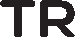 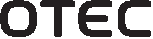 Примечания, касающиеся руководства по эксплуатацииУсловные обозначенияПравовые положенияЭтот выпуск заменяет все предыдущие выпуски. Ни одну из частей этой публикации нельзя воспроизво-дить без письменного соглашения. То же самое от-носится к электронной обработке, дублированию или распространению этой публикации. Эта публикация подвергается техническим изменениям. Все права защищены. Торговые марки используются без гаран-тии, что их можно использовать свободно, и, главным образом, как написано у производителя. Используе-мые названия продукта регистрируются, и их следует применять соответствующим образом. Объем по-ставок может изменяться в зависимости от дизайна продукта. Этот документ выпущен со всем должным вниманием. Мы не берём на себя никакой ответ-ственности за ошибки или упущения. TROTECОпасный электрический ток! Предупреждает об опасности электри-ческого тока, которая может привести к ранениям или даже смерти.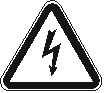 Опасно!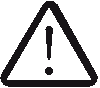 Предупреждает об опасности, которая может привести к телесным поврежде-ниям.Внимание!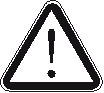 Предупреждает об опасности, которая может привести к повреждению иму-щества.Последнюю версию Руководства по эксплуатации можно найти на сайте: www.trotec.de.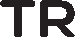 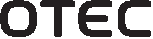 Сведения об устройствеОписание устройстваВ этом устройстве используется принцип конденса-ции для автоматического увлажнения помещений. Вентилятор всасывает влажный воздух в помеще-нии через воздухозабор (1), воздушный фильтр (10), испаритель и конденсатор, расположенный за ним. Воздух охлаждается в холодном испарителе до тех пор, пока температура не опустится ниже точки росы. Водяной пар, который содержится в помещении, осе-дает на ребрах испарителя в результате конденсации или замерзания. Увлажненный, охлажденный воздух снова подогревается у конденсатора и выдувается при температуре примерно 5 °С выше нуля. Воздух из сушилки, подготовленный таким образом, смеши-вается с воздухом помещения. Относительная влаж-ность в помещении, где расположено устройство, снижается, так как воздуха постоянно циркулирует через устройство. В зависимости от температуры воз-духа и относительной влажности сконденсированная вода капает или постоянно, или только во время фазы размораживания в конденсационном поддоне. Конденсат подается из устройства через дренажный шланг для конденсата, подсоединенный к патрубку для шланга (3), во внешний контейнер или сливается. Сконденсированная вода может также отводиться с помощью модернизированного насоса для конденса-та, (см. главу «Установка насоса для конденсата (до-полнительная)).Устройство имеет панель управления (6) для управ-ления и контроля функций.Устройство может снизить относительную влажность в помещении примерно на 32%. Из-за теплового из-лучения, которое связано с эксплуатацией, темпера-тура в помещении может повыситься примерно на 1-4 °С.Описание устройства9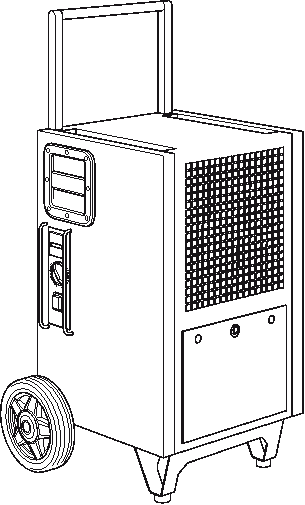 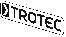 87	16235410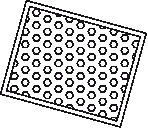 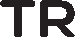 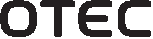 Технические характеристикиЭлектросхемыПанель управления со счетчиками рабочих часов (стандартная)E PhS1	0/1	E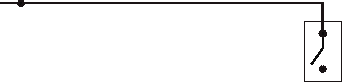 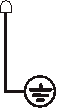 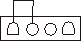 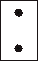 Черный       Поплавковый выключатель верхнего уровня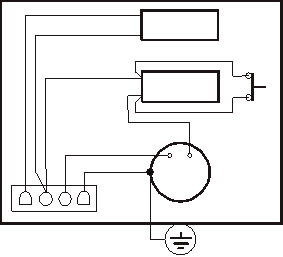 Коричневый ВыключательКоричневый      Поплавковый выключатель нижнего уровняШунт		Черный	Красный СинийS2230V/50HzЗелёный / Жёлтый Электро-двигатель 4 3 2 1	Штепсель-P	ная вилкаШтепсельнаявилка Shucko	RM2NЕ      – ЗаземлениеРh – Электрическая фаза N     – Общая линияS1 – Главный выключатель S2 – ГидростатH     – Счётчик рабочих часов M1 – КомпрессорM2 – Двигатель вентилятора Y      – Двухходовой клапан(электромагнитный клапан для размораживания)R      – Силовое релеP      – Гнездо для водяного насоса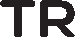 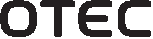 Панель управления со счётчиком рабочих часов и потребляемой мощностиE PhS1	0/1	E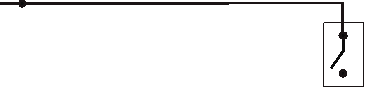 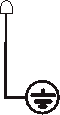 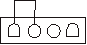 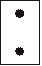 Черный	Поплавковый выключатель верхнего уровня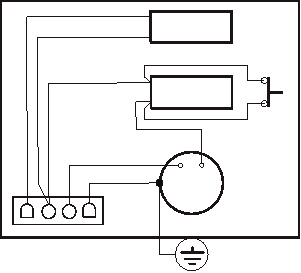 Коричневый ВыключательКоричневый     Поплавковый выключатель нижнего уровняS2230V/50HzШунт		Черный	Красный СинийЗелёный / Жёлтый Электро-двигатель4 3 2 1                                                        Штепсель-P                                      ная вилкаШтепсельная вилка ShuckoNRM2Е     – ЗаземлениеРh – Электрическаяфаза N – Общая линияS1 – Главный выключатель S2 – ГидростатH – Счётчик рабочих часови потребляемой сощности M1 – КомпрессорM2 – Двигатель вентилятора Y – Двухходовой клапан(электромагнитный клапан для размораживания)R – Силовое релеP – Гнездо для водяного насоса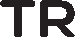 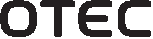 БезопасностьПеред пуском или использованием этого устройства нужно внимательно прочитать это руководство. Храните это устройство вблизи устройства или места его использования!• Не используйте устройство в потенциально взры-воопасных помещениях.• Не используйте устройство в атмосфере, содержа-щей масло, серу, хлор или соль.• Устанавливайте устройство вертикально в устой-чивое положение.• Дайте устройству высохнуть после влажной очист-ки. Не включайте его, пока оно влажное.• Следите, чтобы патрубок для забора и выпуска воздуха не был забит.• Следите, чтобы с той стороны устройства, где на-ходится патрубок для забора воздуха, не было грязи и незакрепленных предметов.• Никогда ничего не вставляйте в устройство.• Не накрывайте и не перемещайте устройство во время работы.• Следите, чтобы все электрические кабели снаружи устройства были защищены от повреждений (на-пример, от животных).• Используйте только такие удлинители кабелей, которые соответствуют мощности, потребляемой устройством, длине кабеля и его использованию. Избегайте электрической перегрузки.• Перемещайте устройство только в вертикальном положении и пустым.• Утилизируйте собранный конденсат. Его нельзя пить. Существует риск заразиться инфекционны-ми заболеваниями.Использование по назначениюДля сушки и увлажнения воздуха в помещении нуж-но использовать только устройство ТТК 655 S (напри-мер, после повреждения водой из разорванных труб или после затопления) в соответствии со следующими техническими условиями.Использование по назначению включает: • Сушку и увлажнение:– жилых помещений, спален, ванных или под-валов– прачечных, домов отдыха, экскурсионные ав-томобили, катера• Поддержание сухой атмосферы в:– кладовках, архивах, лабораториях– ванных, умывальных и раздевалках и т.д.Неправильное использование:Не ставьте устройство на залитый пол. Не исполь-зуйте устройство снаружи. Не кладите на устройство какие-либо предметы, например, влажную одежду для сушки. Любые неразрешенные изменения или модификации устройства запрещены.Квалификация персоналаЛюди, использующие это устройство, должны:• Знать об опасности, которая может возникнуть при работе с электрическими приборами во влаж-ных зонах.• Принимать меры, чтобы защитить себя от прямо-го контакта с деталями под напряжением.• Прочитать и понять это руководство по эксплуата-ции, особенно главу «Безопасность».Задачи обслуживания, которые требуют, чтобы корпус был открыт, должны выполняться толь-ко специальными компаниями, которые зани-маются охлаждением и кондиционированием воздуха или TROTECОстаточные рискиОпасный электрический ток!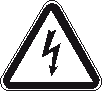 Работу на электрических компонентах должен выполнять только уполномо-ченный специалист компании!Опасный электрический ток!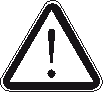 Перед началом работ на устройстве нуж-но вынуть вилку из розетки!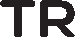 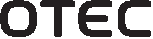 Внимание!	A. Чтобы избежать повреждения устрой-ства, никогда не включайте устройства, не вставив воздушный фильтр!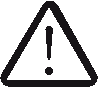 Транспортная ручка устройства при доставкеОпасно!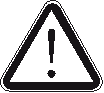 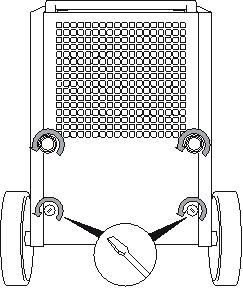 Устройство может представлять опас-ность, если оно используется неправиль-но неквалифицированными людьми! Следите за квалификацией персонала!18	19Поведение в случае аварии	B. 1. В аварийной ситуации отсоедините устройство от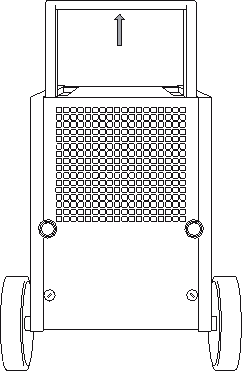 сети.2. Нельзя подсоединять неисправное устройство снова к сети.ТранспортировкаДля облегчения транспортировки устройства его снабжают колесами и транспортировочной ручкой. Перед транспортировкой устройства необходимо выполнить следующее:1. Отключите устройство рубильником (см. главу «Рабочие элементы»).2. Выньте вилку из розетки. Не тяните устройство за кабель!3. Слейте конденсат через шланг для конденсата или конденсатный насос (дополнительный). Проверь-те, не капает ли конденсат.4. Распаковав устройство, настройте транспортную рукоятку, установив её в транспортировочное по-ложение следующим образом:Примечание!Распаковав устройство, открутите два нижних винта (18, 19) и настройте транспортную ручку. После этого снова вставьте винты. Это выполняется только при распаковке устройства.C.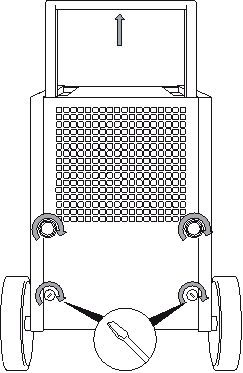 5. Держите транспортную ручку обеими руками и наклоните устройство так, чтобы его можно было катить на колесах.6. Передвигайте устройство на то место, где вы хоте-ли бы его использовать.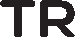 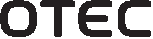 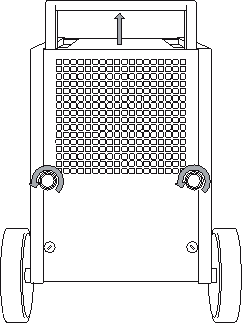 7. Если необходимо, установите несколько устройств друг на друга следующим образом:После перемещения устройства выполните следующее: 1. После транспортировки установите устройство ввертикальное положение.A.	Транспортная ручка в положение укладки устройств друг на другаB.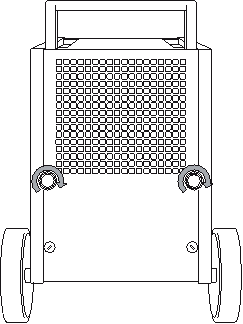 ХранениеЕсли устройство не используется, его нужно хранить следующим образом?• Оно должно быть сухим • Под крышей• В вертикальном положении, чтобы оно было защи-щено от пыли и прямых солнечных лучей• Положите друг на друга несколько устройств (мак-симум 3), если необходимо.• Температура хранения должна соответствовать диапазону рабочих температур, представленному в главе «Технические характеристики».C.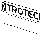 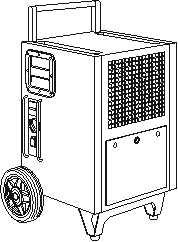 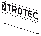 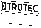 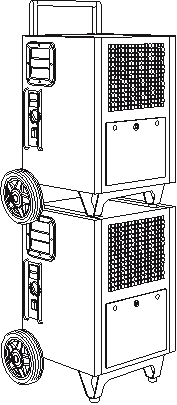 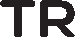 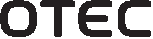 Эксплуатация• После включения устройство работает полностью автоматически.• Старайтесь не открывать двери и окна.ПозиционированиеПри позиционировании устройства соблюдайте ми-нимальное расстояние от других объектов, как описа-но в главе «Технические характеристики».Примечания о способности снижения влажностиСпособность к снижению влажности зависит от: • пространственной композиции помещения • температуры в помещении• относительной влажностиЧем выше в помещении температура и влажность, тем выше способность к снижению влажности.Для использования в жилых помещениях достаточна относительная влажность 50-60%. В хранилищах и архивах относительная влажность не должна превы-шать 50%.A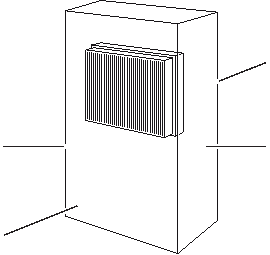 BC	CD• Устанавливайте устройство на ровную поверх-ность в устойчивое положение.• Если возможно, устанавливайте устройство в середине помещения и держите подальше от ис-точника тепла.• При установке устройства во влажных зонах, та-ких как прачечные, ванные комнаты или тому подобное, нужно обезопасить устройство на месте с помощью защитного устройства по дифферен-циальному току (УЗО), согласно соответствующим нормативам.• Следите, чтобы шнуры удлинителя были полно-стью размотаны.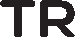 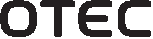 Рабочие элементы	Конденсатный насос (опция)Панель управления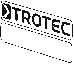 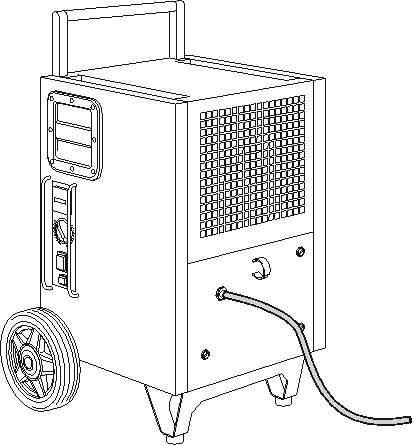 12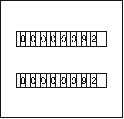 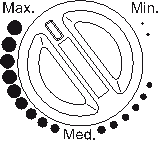 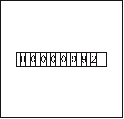 1317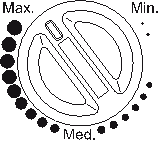 14Стандартная версия15Альтернативная версияУстройство может дополнительно работать к конден-сатным насосом, (см. главу «Установка конденсатно-го насоса» (дополнительно)»). Обратитесь в службу работы с клиентами TROTEC , если вам нужен этот альтернативный вариант.Дополнительно имеется устройство с пультом управ-ления и с двумя счётчиками (см. изображение вверху справа). Если вам нужная альтернативная версия, об-ращайтесь в службу работы с клиентами TROTEC .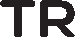 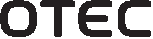 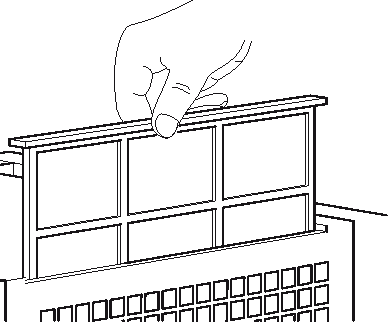 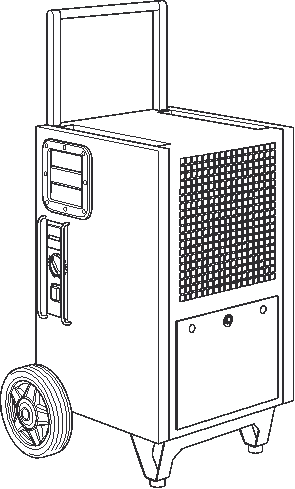 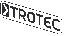 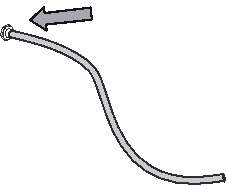 Процедура пускаВставьте воздушный фильтрПодсоединение шланга для слива конденсатаВключение и пуск устройства1. Следите, чтобы шланг для конденсата был пра-вильно подсоединен к устройству и не имел по-вреждений.2. Поместите достаточно большой контейнер (мини-мум 20 литров; мы рекомендуем ванну для стро-ительного раствора на 60 литров) рядом с устрой-ством и вставьте в неё конец шланга. Регулярно проверяйте уровень заполнения контейнера.3. Следите, чтобы шланг для слива конденсата был всегда опущен.4. Вставьте вилку в надежно закреплённую сетевую розетку.5. Включите главный выключатель устройства (15). 6. Следите, чтобы загорелась индикаторная лампоч-ка главного выключателя (15).7. Настройте уровень влажности с помощью пово-ротного переключателя (14).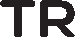 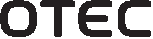 «Непрерывный» режим работыВ непрерывном режиме работы устройство постоян-но снижает влажность воздуха независимо от её про-цента в воздухе.Чтобы запустить непрерывный режим работы, уста-новите поворотный выключатель (14) в положение “Max”.Автоматическое размораживаниеПри температуре в помещении ниже 11 °С испаритель покрывается инеем во время удаления влаги. Затем устройство выполняет автоматическое разморажи-вание. Продолжительность размораживания может быть разной.• Не отключайте устройство во время автоматиче-ского размораживания. Не вынимайте вилку из розетки.Процедура отключения1. Отключите устройство сетевым выключателем, (см. главу «Рабочие элементы»).2. В зависимости от модели слейте конденсат из устройства следующим образом:– Отсоедините шланг для слива конденсата и слейте из него остатки жидкости.– Слейте остатки воды из дополнительного кон-денсатного насоса, нажимая на клавишу дре-нажа.3. Не трогайте вилку сетевого выключателя влажны-ми или мокрыми руками.4. Вытащите вилку из розетки.5. Почистите устройство и особенно воздушный фильтр согласно главе «Техническое обслужива-ние».6. Храните устройство, согласно главе «Хранение».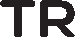 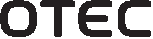 Ошибки и неисправностиТочность работы была несколько раз проверена во время производства. Однако всё же случаются функ-циональные сбои, поэтому нужно проверять устрой-ство по следующему списку.Устройство не запускается: • Проверьте питание от сети(230 В/1~/50 Гц).• Проверьте, не повреждена ли вилка.• Убедитесь, что специалист компании по охлажде-нию и кондиционированию или TRОTEC проверил электрикуУстройство работает, но не образует конденсата:• Убедитесь, что шланг для слива конденсата подсо-единен правильно, и опустошите его, если необхо-димо.• Убедитесь, что в шланге для слива конденсата нет грязи и остатков. Если необходимо, почистите или замените шланг для слива конденсата.• Проверьте температуру в помещении. Убедитесь, что допускаемый рабочий диапазон устройства соответствует техническим характеристикам.• Следите, чтобы относительная влажность соответ-ствовала техническим характеристикам.• Убедитесь, что выбранная относительная влаж-ность соответствует действительности. Относи-тельная влажность в помещении должна быть выше выбранного диапазона. Нужно снизить выбранную относительную влажность с помощью поворотного переключателя, если необходимо.• Убедитесь, что воздушный фильтр не загрязнен. Если необходимо, почистите или замените воз-душный фильтр.• Посмотрите, не грязный ли конденсатор снаружи, (см. главу «Техническое обслуживание»). Есликонденсатор грязный, его должен почистить спе-циалист компании по охлаждению и кондициони-рованию или TRОTEC .Устройство очень шумит или вибри-рует; происходят утечки конденсата:• Убедитесь, что устройство стоит вертикально и на ровной поверхности.Устройство сильно нагревается или теряет производительность:• Проверьте, не загрязнились ли воздушные входы и воздушный фильтр. Удалите грязь снаружи.• Осмотрите устройство изнутри и особенно, венти-лятор, корпус вентилятора, испаритель и конден-сатор, чтобы удалить грязь снаружи, (см. главу «Техническое обслуживание»). Если устройство грязное внутри, его должен почистить специалист компании по охлаждению и кондиционированию или TRОTECПосле проверок устройство всё равно не работает должным образомОтвезите устройство в специальную компании по ох-лаждению и кондиционированию или TRОTEC .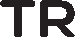 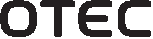 Техническое обслуживаниеИнтервалы технического обслуживанияЖурнал регистрации технического обслуживания и уходаТип устройства: …………………………. Номер устройства: ……………………………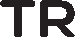 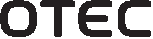 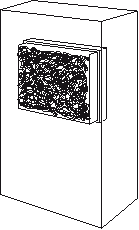 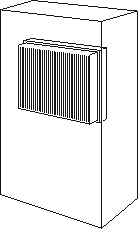 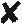 Операции, выполняемые до начала технического обслуживания1. Не трогайте штепсельную вилку мокрыми или влажными руками.2. Перед выполнением любых работ, выньте вилку из розетки!Задачи технического обслужива-ния, которые требуют, чтобы корпус был открыт, должны выполняться только специалистами специальной компании по охлаждению и конди-ционированию или TRОTEC .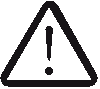 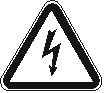 Визуальная проверка на предмет обнаружения грязи внутри устройства1. Выньте воздушный фильтр, (см. главу «Чистка воздухозабора и воздушного фильтра»).2. Посветите фонарём через отверстие в устройстве. 3. Проверьте устройство на предмет загрязнениявнутри.4. Если вы видите толстый слой пыли, почистите устройство внутри сжатым воздухом или водой. Если необходимо, устройство должны почистить специалисты компании по охлаждению и конди-ционированию или TRОTEC .5. Вставьте фильтр на место.Чистка корпуса1. Для чистки используйте мягкую безворсовую ткань.2. Смочите ткань чистой водой. Не используйте струю воды, растворители, чистящие средства на основе спирта или абразивные чистящие сред-ства, чтобы смочить ткань.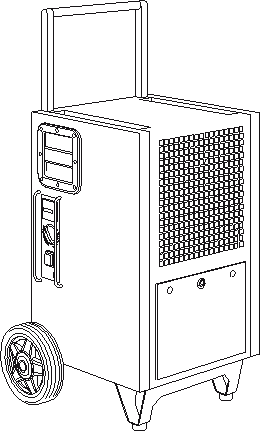 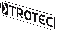 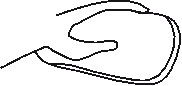 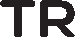 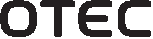 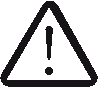 Очистка воздухозабора и воздушного фильтраA.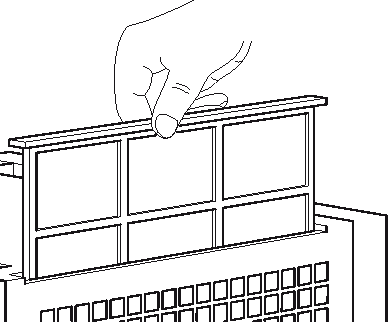 Внимание!Следите, чтобы воздушный фильтр был в хорошем состоянии. Уголки и кромки воздушного фильтра не должны быть закруглены или не должны быть бес-форменными.Перед вставкой фильтра обеспечьте, чтобы он был сухим и неповрежденным! Прочитайте главу «Интервалы техниче-ского обслуживания!» и осторожно за-мените воздушный фильтр!B.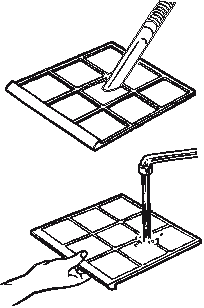 C.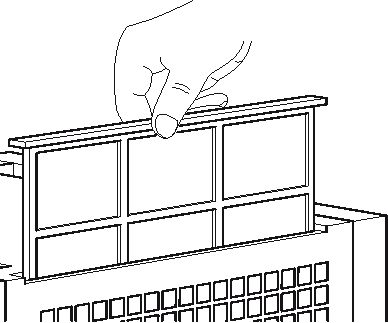 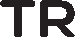 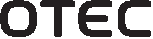 Обзор и список запасных частейПримечание!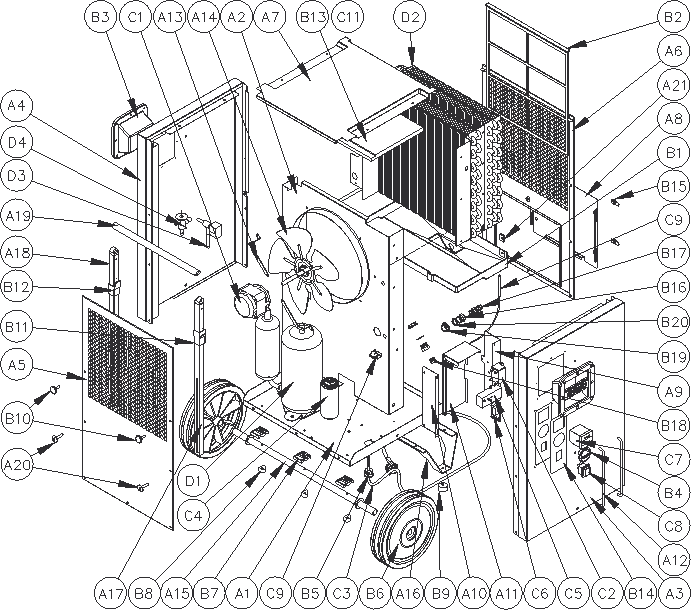 Номера позиций запасных ча-стей отличаются от номеров позиций других деталей, упо-мянутых в этом руководстве по эксплуатации.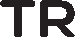 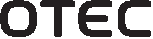 Установка конденсатного насоса	D. (дополнительно)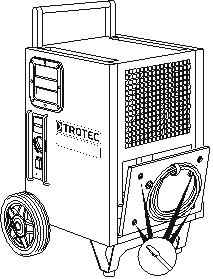 A.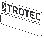 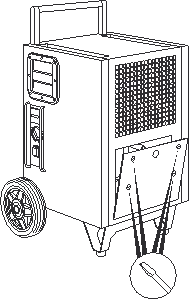 E.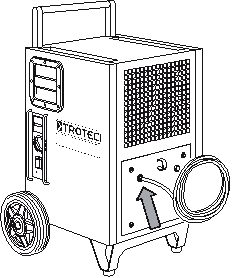 B.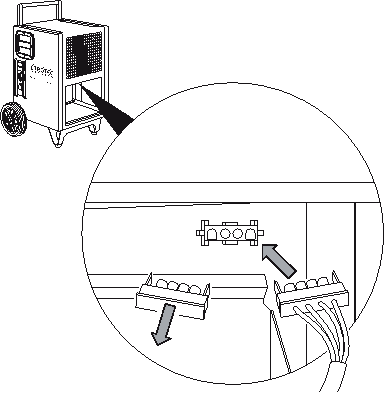 F.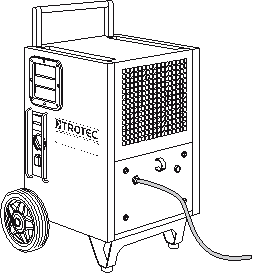 C.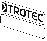 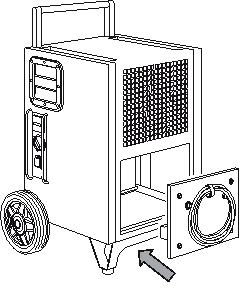 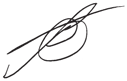 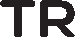 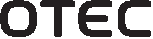 УтилизацияВ Европейском Союзе с электронным оборудованием нельзя обращаться, как с бытовым мусором. Его нужно утилизи-ровать профессионально в соответствии с Директивой 2002/96/EC Европейского парламента и Совета от 27 января 2003 года в отношении старого электрическо-го и электронного оборудования. В кон-це срока службы нужно утилизировать это устройство в соответствии с действу-ющими требованиями закона.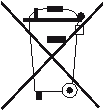 В устройстве используется экологически чистый и озоно-нейтральный охлаждающий агент (см. главу «Технические характеристики»). Утилизируйте охлаж-дающий агент и смесь масел в соответствии с нацио-нальным законодательством.Декларация соответствияс Директивой ЕС о низком напряжении 2006/95/EC, Приложение III, Раздел В и Директивой ЕС 2004/108/ EC о электромагнитной совместимости.Настоящим мы заявляем, что устройство для сниже-ния влажностиTTK 655 S было разработано, сконстру-ировано и изготовлено в соответствии с указанными выше директивами.Применяются гармонизированные стандарты: IEC 60335-1:2001/A2:2006IEC 60335-2-40:2002/A1:2005 IEC 62233:2005Маркировка СЕ указана на заводской табличке устройства.Производитель: Trotec GmbH&Co.KG Grebbener Strasse 7 D-52525 ХейнсбергТелефон: +49 2452 962-400 Факс: +49 2452 962-200E-mail: info@trotec.deХейнсберг, 14/05/2013Управляющий Директор: Детлет фон дер ЛикСодержаниеПримечания, касающиеся руководствапо эксплуатации . . . . . . . . . . . . . . . . . . . . . . . . . . . .В-01 Сведения об устройстве . . . . . . . . . . . . . . . . . . . . . .В-02 Безопасность . . . . . . . . . . . . . . . . . . . . . . . . . . . . . . .В-05 Транспортировка . . . . . . . . . . . . . . . . . . . . . . . . . . . .В-06 Эксплуатация . . . . . . . . . . . . . . . . . . . . . . . . . . . . . . .В-08 Ошибки и неисправности . . . . . . . . . . . . . . . . . . . .В-12 Техническое обслуживание . . . . . . . . . . . . . . . . . .В-13 Установка насоса для конденсата(дополнительная) . . . . . . . . . . . . . . . . . . . . . . . . . . .В-17 Утилизация . . . . . . . . . . . . . . . . . . . . . . . . . . . . . . . . .В-18 Декларация о соответствии . . . . . . . . . . . . . . . . . .В-18Осушитель воздуха TTK 655 S. Руководство по эксплуатации1№Рабочий элемент1Воздухозабор2Патрубок для подсоединения дополнительного конден-сатного насоса (внутри устройства)3Патрубок для подсоединения шланга для слива кон-денсата4Ножки5Колеса6Панель управления7Выход воздуха8Ручка для переноски9Ручка для транспортировки10Воздушный фильтр2Осушитель воздуха TTK 655 S. Руководство по эксплуатации	Параметры	  Модель	  Удаление влаги, максимальное	  Рабочий диапазон относительной влажности	  Расход воздуха, максимальный	 Электрическое соединение	  Мощность на входе, максимальная	 Плавкий предохранитель (внутренний)	  Охлаждающий агент	  Количество охлаждающего агента	  Вес	 Размеры (HxDxW)	 Высота дополнительного конденсатного насоса, максимальная	 Максимальное расстояние от стенок других объектов	Значения		ТТК 655 S		150 л в сутки		32-100%	1500 м3 /час	Параметры	  Модель	  Удаление влаги, максимальное	  Рабочий диапазон относительной влажности	  Расход воздуха, максимальный	 Электрическое соединение	  Мощность на входе, максимальная	 Плавкий предохранитель (внутренний)	  Охлаждающий агент	  Количество охлаждающего агента	  Вес	 Размеры (HxDxW)	 Высота дополнительного конденсатного насоса, максимальная	 Максимальное расстояние от стенок других объектов	230 В/ 50 Гц	 	1.8 кВт		16 А		R407c		1300 г	 	54 кг	 	810 х 485 х 605 мм		4 м	А: вверху: 50 см В: Сзади: 50 см С: Сбоку: 50 см	D: Спереди: 50 см		56 дБ(А)	 Уровень звукового давления LpA (1 м соответствует DIN 45635-01-KL3)		230 В/ 50 Гц	 	1.8 кВт		16 А		R407c		1300 г	 	54 кг	 	810 х 485 х 605 мм		4 м	А: вверху: 50 см В: Сзади: 50 см С: Сбоку: 50 см	D: Спереди: 50 см		56 дБ(А)	PCBL NC NO NPCBL NC NO NОсушитель воздуха TTK 655 S. Руководство по эксплуатации3PCBL NC NO     NPCBL NC NO     N4Осушитель воздуха TTK 655 S. Руководство по эксплуатацииОсушитель воздуха TTK 655 S. Руководство по эксплуатации56Осушитель воздуха TTK 655 S. Руководство по эксплуатацииОсушитель воздуха TTK 655 S. Руководство по эксплуатации78Осушитель воздуха TTK 655 S. Руководство по эксплуатации№Рабочий элемент17Клавиша для слива остатков воды из конденсатного насоса.№Рабочий элемент12Счётчик потребляемой мощности (альтернативная версия)13Счётчик рабочих часов14Поворотный переключатель15Главный выключатель;Индикаторные лампочки включения устройстваОсушитель воздуха TTK 655 S. Руководство по эксплуатации910Осушитель воздуха TTK 655 S. Руководство по эксплуатацииОсушитель воздуха TTK 655 S. Руководство по эксплуатации1112Осушитель воздуха TTK 655 S. Руководство по эксплуатацииТехническое обслуживание и интервал между обслуживаниямиПеред каждым пускомПо необхо-димостиКаждые две недели, минимумКаждые 4 недели, минимумКаждые 6 месяцев, минимумРаз в год, минимумСливание жидкости из устройстваХПроверка воздухозаборов и выходов на предмет обнаружения грязи и посторонних предметов, и чистка при необходимостиХОчистка корпусаХХВизуальная проверка на предмет обнаружения грязи внутри устройстваХХПроверка сетчатого фильтра на воздухозаборе и воздушного фильтра на предмет обнаружения грязи и посторонних предметов, и чистка при необходимостиХХЗамена воздушного фильтраХПроверка на предмет обнаружения поврежденийХПроверка крепежных винтовХХПроведение испытанийХТехническое обслуживание и интервал между обслуживаниями12345678910111213141516Проверка воздухозаборов и выходов на предмет обнаружения грязи и посторонних предметов, и чистка при необходимостиОчистка корпусаВизуальная проверка на предмет обнаружения грязи внутри устройстваПроверка сетчатого фильтра на воздухозаборе и воздушного фильтра на предмет обнаружения грязи и посторонних предметов, и чистка при необходимостиЗамена воздушного фильтраПроверка на предмет обнаружения поврежденийПроверка крепежных винтовПроведение испытанийПримечания:1. Дата: . . . . . . . . . . . . . . . . . . . . . . . . . . . Подпись: . . . . . . . . . . . . . . . . . . . . . . . . .2. Дата: . . . . . . . . . . . . . . . . . . . . . . . . . . . Подпись: . . . . . . . . . . . . . . . . . . . . . . . . .3. Дата: . . . . . . . . . . . . . . . . . . . . . . . . . . . Подпись: . . . . . . . . . . . . . . . . . . . . . . . . .4. Дата: . . . . . . . . . . . . . . . . . . . . . . . . . . . Подпись: . . . . . . . . . . . . . . . . . . . . . . . . .5. Дата: . . . . . . . . . . . . . . . . . . . . . . . . . . . Подпись: . . . . . . . . . . . . . . . . . . . . . . . . .6. Дата: . . . . . . . . . . . . . . . . . . . . . . . . . . . Подпись: . . . . . . . . . . . . . . . . . . . . . . . . .7. Дата: . . . . . . . . . . . . . . . . . . . . . . . . . . . Подпись: . . . . . . . . . . . . . . . . . . . . . . . . .8. Дата: . . . . . . . . . . . . . . . . . . . . . . . . . . . Подпись: . . . . . . . . . . . . . . . . . . . . . . . . .9. Дата: . . . . . . . . . . . . . . . . . . . . . . . . . . . Подпись: . . . . . . . . . . . . . . . . . . . . . . . . .10. Дата: . . . . . . . . . . . . . . . . . . . . . . . . . . Подпись: . . . . . . . . . . . . . . . . . . . . . . . . .11. Дата: . . . . . . . . . . . . . . . . . . . . . . . . . . Подпись: . . . . . . . . . . . . . . . . . . . . . . . . .12. Дата: . . . . . . . . . . . . . . . . . . . . . . . . . . Подпись: . . . . . . . . . . . . . . . . . . . . . . . . .13. Дата: . . . . . . . . . . . . . . . . . . . . . . . . . . Подпись: . . . . . . . . . . . . . . . . . . . . . . . . .14. Дата: . . . . . . . . . . . . . . . . . . . . . . . . . . Подпись: . . . . . . . . . . . . . . . . . . . . . . . . .15. Дата: . . . . . . . . . . . . . . . . . . . . . . . . . . Подпись: . . . . . . . . . . . . . . . . . . . . . . . . .16. Дата: . . . . . . . . . . . . . . . . . . . . . . . . . . Подпись: . . . . . . . . . . . . . . . . . . . . . . . . .Осушитель воздуха TTK 655 S. Руководство по эксплуатации1314Осушитель воздуха TTK 655 S. Руководство по эксплуатацииОсушитель воздуха TTK 655 S. Руководство по эксплуатации15№Запасная часть№Запасная часть№Запасная частьА1Плита основанияВ1Поддон для конденсата PSС1Вентилятор с электродвигателем на выходе 25 ВтА2Структурный элемент для вентилятора Ø300В2Воздушный фильтр из армированного ППС2Реле питания 30 АА3Боковая панель управленияB3Захват ABS TrotecС3Кабель питания 3 м H05WF3G1.50 с вилкой SchukoА4Боковая панельB4Регулировочная ручка ABS HumidistatС4Пусковой конденсатор 50 мкФаА5Сетчатый фильтр на выходе воздухаB5Кабельный ввод РА107С5Механический гидростатА6Сетчатый фильтр на входе воздухаВ6Колесо из синтетической резины Ø250 мм с черным пластиковым ободомС6Печатная платаА7Верхний кожухВ7Элементы для укладки ПВХС7Счетчик рабочих часов рабочих часовА8Задняя крышка панелиВ8Обжимное крепление из нейлонаС7Счетчик рабочих часов + счетчик потребляемой мощности (дополнительный)А9Защитный блок – опора РСВВ9Ножка EPDM Ø30x15С7Счетчик рабочих часов + счетчик потребляемой мощности (дополнительный)А10Защитный блок – левая опораВ10Звёздообразная рукоятка (конструкция согласно DIN 6336) с резьбовым болтомС8Сетевой выключатель с прозрачной силиконовой крышкойА11Защитный блок – крышкаВ10Звёздообразная рукоятка (конструкция согласно DIN 6336) с резьбовым болтомС9Датчик температурА12Защитные штанги панели управления1В11Направляющая ACETAL для штанги ручки (левая)С10Патрубок насосаА13Кронштейны вентилятора с двигателем Ø300В12Направляющая ACETAL для штанги ручки (правая)С11ШунтА14Алюминиевая лопасть на всасывании вентилятора Ø300В13Верхняя панель EPSD1Роторный компрессор R407cА15Вал колеса Ø20В14Наклейка на панели управления из ПВХD2Оребренный блочный конденсаторно-испарительный змеевикА16НожкаВ15Быстродействующий крепежD3Электромагнитный клапан R407cА17Квадратная алюминиевая опора 20х20 для скользящей ручки (левая)В16BSPT Трубная втулка ½”- 3/8” №12011008068D4Дроссельный клапан R407cА18Квадратная алюминиевая опора 20х20 для скользящей ручки (правая)В17BSPT Патрубок для подсоединения шланга с внутрен-ней резьбой 3/8” – 14 мм №12446854068НДКорпус – Винты М5х10; черные пассивированные; ISP 7380А19Круглый алюминиевый профиль Ø20 для скользящей ручкиВ18BSPT Шестигранная резьбовая пробка 3/8” REF.12012106008НДКорпус – Шайбы РА Ø5А20Предохранительный штифт для стержня ручкиВ19BSPT Гайка ½” REF. 01.01.1334.012НДПластиковый захват – М4х16; черная пассивирован-ная; DIN 7500А20Предохранительный штифт для стержня ручкиВ20Шайба 25х18х2 мм REF.3700008НДАлюминиевая ручка – М8х30; черная пассивирован-ная; DIN 799116Осушитель воздуха TTK 655 S. Руководство по эксплуатацииОсушитель воздуха TTK 655 S. Руководство по эксплуатации1718Осушитель воздуха TTK 655 S. Руководство по эксплуатации